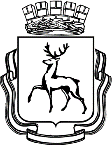 АДМИНИСТРАЦИЯ ГОРОДА НИЖНЕГО НОВГОРОДАПОСТАНОВЛЕНИЕВ соответствии со статьей 179 Бюджетного кодекса Российской Федерации, постановлением администрации города Нижнего Новгорода от 08.04.2014 № 1228 «Об утверждении Порядка разработки, реализации и оценки эффективности муниципальных программ города Нижнего Новгорода и Методических рекомендаций по разработке и реализации муниципальных программ города Нижнего Новгорода», на основании статей 43, 52 Устава города Нижнего Новгорода администрация города Нижнего Новгорода постановляет:1. Внести в Муниципальную программу «Градостроительное планирование развития территории города Нижнего Новгорода» на 2023-2028 годы, утвержденную постановлением администрации города Нижнего Новгорода от 22.12.2022       № 7039 «Об утверждении муниципальной программы «Градостроительное планирование развития территории города Нижнего Новгорода» на 2023 - 2028 годы», следующие изменения:1.1. Строку «Объемы бюджетных ассигнований Программы за счет средств бюджета города Нижнего Новгорода» раздела 1 «Паспорт Программы» изложить в следующей редакции:«».1.2. Таблицу 4 раздела 2.7 программы изложить в редакции согласно приложению № 1 к настоящему постановлению.1.3. Раздел 5 программы изложить в редакции согласно приложению № 2 к настоящему постановлению.2. Управлению информационной политики администрации города Нижнего Новгорода обеспечить опубликование постановления в официальном печатном средстве массовой информации – газете «День города. Нижний Новгород».3. Юридическому департаменту администрации города Нижнего Новгорода (Витушкина Т.А.) обеспечить размещение настоящего постановления на официальном сайте администрации города Нижнего Новгорода в информационно - телекоммуникационной сети «Интернет».4. Контроль за исполнением настоящего постановления возложить на первого заместителя главы администрации города Нижнего Новгорода Скалкина Д.А.Глава города                                                                                             Ю.В.ШалабаевА.Н.Коновницына467 10 364ПРИЛОЖЕНИЕ № 1к постановлению администрациигородаот ___________  № _________Таблица 4Ресурсное обеспечение реализации Программы за счет средств бюджета города Нижнего НовгородаПРИЛОЖЕНИЕ № 2к постановлению администрациигородаот __________  № _________5. План реализации муниципальной программыТаблица 5План реализации муниципальной программы«Градостроительное планирование развития территории города Нижнего Новгорода» на 2023-2028 годы на 2024 год№ ┌┐Объемы бюджетных ассигнований Программы за счет средств бюджета города Нижнего Новгородаруб. коп.руб. коп.руб. коп.руб. коп.руб. коп.руб. коп.руб. коп.руб. коп.Объемы бюджетных ассигнований Программы за счет средств бюджета города Нижнего Новгорода202320242025202620272028ВсегоОбъемы бюджетных ассигнований Программы за счет средств бюджета города Нижнего НовгородаВсего, в том числе:280 808 102,46387 128 768,35343 886 200,00344 239 800,00357 111 760,13370 498 598,662 083 673 229,60Объемы бюджетных ассигнований Программы за счет средств бюджета города Нижнего НовгородаДГРиА116 440 392,13143 126 400,00143 066 400,00143 066 400,00143 066 400,00143 066 400,00831 832 392,13Объемы бюджетных ассигнований Программы за счет средств бюджета города Нижнего НовгородаМКУ «ГЦГиА»164 367 710,33244 002 368,35200 819 800,00201 173 400,00214 045 360,13227 432 198,661 251 840 837,47Объемы бюджетных ассигнований Программы за счет средств бюджета города Нижнего НовгородаОбъемы финансирования Программы подлежат ежегодной корректировке в соответствии с решением городской Думы города Нижнего Новгорода о бюджете на текущий финансовый год.Объемы финансирования Программы подлежат ежегодной корректировке в соответствии с решением городской Думы города Нижнего Новгорода о бюджете на текущий финансовый год.Объемы финансирования Программы подлежат ежегодной корректировке в соответствии с решением городской Думы города Нижнего Новгорода о бюджете на текущий финансовый год.Объемы финансирования Программы подлежат ежегодной корректировке в соответствии с решением городской Думы города Нижнего Новгорода о бюджете на текущий финансовый год.Объемы финансирования Программы подлежат ежегодной корректировке в соответствии с решением городской Думы города Нижнего Новгорода о бюджете на текущий финансовый год.Объемы финансирования Программы подлежат ежегодной корректировке в соответствии с решением городской Думы города Нижнего Новгорода о бюджете на текущий финансовый год.Объемы финансирования Программы подлежат ежегодной корректировке в соответствии с решением городской Думы города Нижнего Новгорода о бюджете на текущий финансовый год.Объемы финансирования Программы подлежат ежегодной корректировке в соответствии с решением городской Думы города Нижнего Новгорода о бюджете на текущий финансовый год.№п/пКод основного мероприятия целевой статьи расходовНаименование муниципальной программы, основного мероприятияОтветственный исполнитель, соисполнителиРасходы, руб.Расходы, руб.Расходы, руб.Расходы, руб.Расходы, руб.Расходы, руб.№п/пКод основного мероприятия целевой статьи расходовНаименование муниципальной программы, основного мероприятияОтветственный исполнитель, соисполнители20232024202520262027202812345678910Муниципальная программа«Градостроительное планирование развития территории города Нижнего Новгорода» на 2023-2028 годыМуниципальная программа«Градостроительное планирование развития территории города Нижнего Новгорода» на 2023-2028 годыМуниципальная программа«Градостроительное планирование развития территории города Нижнего Новгорода» на 2023-2028 годыВсего, в том числе280 808 102,46387 128 768,35343 886 200,00344 239 800,00357 111 760,13370 498 598,66Муниципальная программа«Градостроительное планирование развития территории города Нижнего Новгорода» на 2023-2028 годыМуниципальная программа«Градостроительное планирование развития территории города Нижнего Новгорода» на 2023-2028 годыМуниципальная программа«Градостроительное планирование развития территории города Нижнего Новгорода» на 2023-2028 годыДГРиА116 440 392,13143 126 400,00143 066 400,00143 066 400,00143 066 400,00143 066 400,00Муниципальная программа«Градостроительное планирование развития территории города Нижнего Новгорода» на 2023-2028 годыМуниципальная программа«Градостроительное планирование развития территории города Нижнего Новгорода» на 2023-2028 годыМуниципальная программа«Градостроительное планирование развития территории города Нижнего Новгорода» на 2023-2028 годыМКУ «ГЦГиА»164 367 710,33244 002 368,35200 819 800,00201 173 400,00214 045 360,13227 432 198,661.14П0100000Разработка градостроительной документации, обеспечивающей устойчивое развитие территории города Нижнего Новгорода Всего, в том числе150 000,0060 000,000,000,000,000,001.14П0100000Разработка градостроительной документации, обеспечивающей устойчивое развитие территории города Нижнего Новгорода ДГРиА150 000,0060 000,000,000,00 0,00 0,00 2.14П0200000Основное мероприятие. Обеспечение деятельности МБУ «Нижегородгражданпроект»Всего, в том числе116 290 392,13143 066 400,00143 066 400,00143 066 400,00143 066 400,00143 066 400,002.14П0200000Основное мероприятие. Обеспечение деятельности МБУ «Нижегородгражданпроект»ДГРиА116 290 392,13143 066 400,00143 066 400,00143 066 400,00143 066 400,00143 066 400,003.14П0300000Обеспечение деятельности МКУ «Городской центр градостроительства и архитектуры»Всего, в том числе96 484 216,03105 762 368,35105 819 800,00106 173 400,00106 173 400,00106 173 400,003.14П0300000Обеспечение деятельности МКУ «Городской центр градостроительства и архитектуры»МКУ «ГЦГиА» (ДГРиА)96 484 216,03105 762 368,35105 819 800,00106 173 400,00106 173 400,00106 173 400,004.14П0400000Развитие и контроль наружной рекламы, размещение социально значимой информации, праздничное оформление территории города Нижнего НовгородаВсего, в том числе67 883 494,30 138 240 000,0095 000 000,0095 000 000,00107 871 960,13121 258 798,664.14П0400000Развитие и контроль наружной рекламы, размещение социально значимой информации, праздничное оформление территории города Нижнего НовгородаМКУ «ГЦГиА» 67 883 494,30 138 240 000,00 95 000 000,00 95 000 000,00 107 871 960,13121 258 798,66№п/пКод основного мероприятия целевой статьи расходовКод основного мероприятия целевой статьи расходовНаименование подпрограммы, задачи, основного мероприятия, мероприятияОтветственный за выполнение мероприятияСрокСрокСрокСрокСрокПоказатели непосредственного результата реализации мероприятия (далее-ПНР)Показатели непосредственного результата реализации мероприятия (далее-ПНР)Показатели непосредственного результата реализации мероприятия (далее-ПНР)Показатели непосредственного результата реализации мероприятия (далее-ПНР)Показатели непосредственного результата реализации мероприятия (далее-ПНР)Показатели непосредственного результата реализации мероприятия (далее-ПНР)Объемы финансового обеспечения, руб.Объемы финансового обеспечения, руб.Объемы финансового обеспечения, руб.Объемы финансового обеспечения, руб.№п/пКод основного мероприятия целевой статьи расходовКод основного мероприятия целевой статьи расходовНаименование подпрограммы, задачи, основного мероприятия, мероприятияОтветственный за выполнение мероприятияначалареализацииначалареализацииокончания реализацииокончания реализацииокончания реализацииНаименование ПНРНаименование ПНРЕд. изм.ЗначениеЗначениеСобственные городские средстваСобственные городские средстваСредстваобластного бюджетаСредства федерального бюджетаПрочие источники1223455666778991010111213Всего по муниципальной программе «Градостроительное планирование развития территории города Нижнего Новгорода»Всего по муниципальной программе «Градостроительное планирование развития территории города Нижнего Новгорода»Всего по муниципальной программе «Градостроительное планирование развития территории города Нижнего Новгорода»Всего по муниципальной программе «Градостроительное планирование развития территории города Нижнего Новгорода»Всего по муниципальной программе «Градостроительное планирование развития территории города Нижнего Новгорода»Всего по муниципальной программе «Градостроительное планирование развития территории города Нижнего Новгорода»Всего по муниципальной программе «Градостроительное планирование развития территории города Нижнего Новгорода»Всего по муниципальной программе «Градостроительное планирование развития территории города Нижнего Новгорода»Всего по муниципальной программе «Градостроительное планирование развития территории города Нижнего Новгорода»Всего по муниципальной программе «Градостроительное планирование развития территории города Нижнего Новгорода»Всего по муниципальной программе «Градостроительное планирование развития территории города Нижнего Новгорода»Всего по муниципальной программе «Градостроительное планирование развития территории города Нижнего Новгорода»Всего по муниципальной программе «Градостроительное планирование развития территории города Нижнего Новгорода»Всего по муниципальной программе «Градостроительное планирование развития территории города Нижнего Новгорода»Всего по муниципальной программе «Градостроительное планирование развития территории города Нижнего Новгорода»Всего по муниципальной программе «Градостроительное планирование развития территории города Нижнего Новгорода»387 104 768,350,000,000,00Задача 1. Обеспечение эффективного управления городскими территориямиЗадача 1. Обеспечение эффективного управления городскими территориямиЗадача 1. Обеспечение эффективного управления городскими территориямиЗадача 1. Обеспечение эффективного управления городскими территориямиЗадача 1. Обеспечение эффективного управления городскими территориямиЗадача 1. Обеспечение эффективного управления городскими территориямиЗадача 1. Обеспечение эффективного управления городскими территориямиЗадача 1. Обеспечение эффективного управления городскими территориямиЗадача 1. Обеспечение эффективного управления городскими территориямиЗадача 1. Обеспечение эффективного управления городскими территориямиЗадача 1. Обеспечение эффективного управления городскими территориямиЗадача 1. Обеспечение эффективного управления городскими территориямиЗадача 1. Обеспечение эффективного управления городскими территориямиЗадача 1. Обеспечение эффективного управления городскими территориямиЗадача 1. Обеспечение эффективного управления городскими территориямиЗадача 1. Обеспечение эффективного управления городскими территориямиЗадача 1. Обеспечение эффективного управления городскими территориямиЗадача 1. Обеспечение эффективного управления городскими территориямиЗадача 1. Обеспечение эффективного управления городскими территориямиЗадача 1. Обеспечение эффективного управления городскими территориями1.14П010000014П0100000Основное мероприятие. Разработка градостроительной документации, обеспечивающей устойчивое развитие территории города Нижнего НовгородаОсновное мероприятие. Разработка градостроительной документации, обеспечивающей устойчивое развитие территории города Нижнего НовгородаОсновное мероприятие. Разработка градостроительной документации, обеспечивающей устойчивое развитие территории города Нижнего НовгородаОсновное мероприятие. Разработка градостроительной документации, обеспечивающей устойчивое развитие территории города Нижнего НовгородаОсновное мероприятие. Разработка градостроительной документации, обеспечивающей устойчивое развитие территории города Нижнего НовгородаОсновное мероприятие. Разработка градостроительной документации, обеспечивающей устойчивое развитие территории города Нижнего НовгородаОсновное мероприятие. Разработка градостроительной документации, обеспечивающей устойчивое развитие территории города Нижнего НовгородаОсновное мероприятие. Разработка градостроительной документации, обеспечивающей устойчивое развитие территории города Нижнего НовгородаОсновное мероприятие. Разработка градостроительной документации, обеспечивающей устойчивое развитие территории города Нижнего НовгородаОсновное мероприятие. Разработка градостроительной документации, обеспечивающей устойчивое развитие территории города Нижнего НовгородаОсновное мероприятие. Разработка градостроительной документации, обеспечивающей устойчивое развитие территории города Нижнего НовгородаОсновное мероприятие. Разработка градостроительной документации, обеспечивающей устойчивое развитие территории города Нижнего НовгородаОсновное мероприятие. Разработка градостроительной документации, обеспечивающей устойчивое развитие территории города Нижнего Новгорода60 000,000,000,000,001.1.Выполнение топографо-геодезических работ, работ по разработке схем планировочной организации земельного участка, проектов планировки территории.Выполнение топографо-геодезических работ, работ по разработке схем планировочной организации земельного участка, проектов планировки территории.Выполнение топографо-геодезических работ, работ по разработке схем планировочной организации земельного участка, проектов планировки территории.Департамент градостроительного развития и архитектуры администрации города Нижнего Новгорода.09.01.202409.01.202409.01.202431.12.202431.12.2024Технический отчет Технический отчет ед.1160 000,0060 000,000,000,000,001.2.Формирование и утверждение архитектурно-художественных концепций улиц.Формирование и утверждение архитектурно-художественных концепций улиц.Формирование и утверждение архитектурно-художественных концепций улиц.Департамент градостроительного развития и архитектуры администрации города Нижнего Новгорода09.01.202409.01.202409.01.202431.12.202431.12.2024Утвержденная концепция Утвержденная концепция шт.15150,000,000,000,000,002.14П020000014П0200000Основное мероприятие.  Обеспечение деятельности МБУ «Нижегородгражданпроект»Основное мероприятие.  Обеспечение деятельности МБУ «Нижегородгражданпроект»Основное мероприятие.  Обеспечение деятельности МБУ «Нижегородгражданпроект»Основное мероприятие.  Обеспечение деятельности МБУ «Нижегородгражданпроект»Основное мероприятие.  Обеспечение деятельности МБУ «Нижегородгражданпроект»Основное мероприятие.  Обеспечение деятельности МБУ «Нижегородгражданпроект»Основное мероприятие.  Обеспечение деятельности МБУ «Нижегородгражданпроект»Основное мероприятие.  Обеспечение деятельности МБУ «Нижегородгражданпроект»Основное мероприятие.  Обеспечение деятельности МБУ «Нижегородгражданпроект»Основное мероприятие.  Обеспечение деятельности МБУ «Нижегородгражданпроект»Основное мероприятие.  Обеспечение деятельности МБУ «Нижегородгражданпроект»Основное мероприятие.  Обеспечение деятельности МБУ «Нижегородгражданпроект»Основное мероприятие.  Обеспечение деятельности МБУ «Нижегородгражданпроект»143 066 400,000,000,000,002.1.Подготовка документации по планировке территории Подготовка документации по планировке территории Подготовка документации по планировке территории Департамент градостроительного развития и архитектуры администрации города Нижнего Новгорода09.01.202409.01.202409.01.202431.12.202431.12.2024Количество проектовКоличество проектовшт.262622 531 567,9322 531 567,930,000,000,002.2.Инженерно-геодезические изыскания.Инженерно-геодезические изыскания.Инженерно-геодезические изыскания.Департамент градостроительного развития и архитектуры администрации города Нижнего Новгорода09.01.202409.01.202409.01.202431.12.202431.12.2024Количество отчетовКоличество отчетовшт.11011040 739 908,7340 739 908,730,000,000,002.3.Подготовка схемы расположения участка на кадастровом плане территории. Подготовка схемы расположения участка на кадастровом плане территории. Подготовка схемы расположения участка на кадастровом плане территории. Департамент градостроительного развития и архитектуры администрации города Нижнего Новгорода09.01.202409.01.202409.01.202431.12.202431.12.2024Количество схемКоличество схемшт.1101106 902 697,916 902 697,910,000,000,002.4.Подготовка документации по благоустройству территории.Подготовка документации по благоустройству территории.Подготовка документации по благоустройству территории.Департамент градостроительного развития и архитектуры администрации города Нижнего Новгорода09.01.202409.01.202409.01.202431.12.202431.12.2024Количество проектов благоустройстваКоличество проектов благоустройствашт.272746 423 414,5146 423 414,510,000,000,002.5.Кадастровые работы.Кадастровые работы.Кадастровые работы.Департамент градостроительного развития и архитектуры администрации города Нижнего Новгорода09.01.202409.01.202409.01.202431.12.202431.12.2024Количество объектовКоличество объектовшт.17017013 061 376,4713 061 376,470,000,000,002.6.Авторский надзор.Авторский надзор.Авторский надзор.Департамент градостроительного развития и архитектуры администрации города Нижнего Новгорода09.01.202409.01.202409.01.202431.12.202431.12.2024Количество объектовКоличество объектовшт.212110 755 980,8610 755 980,860,000,000,002.7.Осуществление архитектурно-строительного проектированияОсуществление архитектурно-строительного проектированияОсуществление архитектурно-строительного проектированияДепартамент градостроительного развития и архитектуры администрации города Нижнего Новгорода09.01.202409.01.202409.01.202431.12.202431.12.2024Количество документацийКоличество документацийшт.442 651 453,592 651 453,590,000,000,003.14П030000014П0300000Основное мероприятие. Обеспечение деятельности МКУ «Городской центр градостроительства и архитектуры»Основное мероприятие. Обеспечение деятельности МКУ «Городской центр градостроительства и архитектуры»Основное мероприятие. Обеспечение деятельности МКУ «Городской центр градостроительства и архитектуры»Основное мероприятие. Обеспечение деятельности МКУ «Городской центр градостроительства и архитектуры»Основное мероприятие. Обеспечение деятельности МКУ «Городской центр градостроительства и архитектуры»Основное мероприятие. Обеспечение деятельности МКУ «Городской центр градостроительства и архитектуры»Основное мероприятие. Обеспечение деятельности МКУ «Городской центр градостроительства и архитектуры»Основное мероприятие. Обеспечение деятельности МКУ «Городской центр градостроительства и архитектуры»Основное мероприятие. Обеспечение деятельности МКУ «Городской центр градостроительства и архитектуры»Основное мероприятие. Обеспечение деятельности МКУ «Городской центр градостроительства и архитектуры»Основное мероприятие. Обеспечение деятельности МКУ «Городской центр градостроительства и архитектуры»Основное мероприятие. Обеспечение деятельности МКУ «Городской центр градостроительства и архитектуры»Основное мероприятие. Обеспечение деятельности МКУ «Городской центр градостроительства и архитектуры»105 762 368,350,000,000,003.1.Расходы на обеспечение деятельности учреждения.Расходы на обеспечение деятельности учреждения.Расходы на обеспечение деятельности учреждения.МКУ «Городской центр градостроительства и архитектуры», департамент градостроительного развития и архитектуры администрации города Нижнего Новгорода09.01.202409.01.202409.01.202431.12.202431.12.2024Количество учрежденийКоличество учрежденийед.11105 762 368,35105 762 368,350,000,000,00Задача 2. Сохранение архитектурного облика и декоративно-художественное оформление городаЗадача 2. Сохранение архитектурного облика и декоративно-художественное оформление городаЗадача 2. Сохранение архитектурного облика и декоративно-художественное оформление городаЗадача 2. Сохранение архитектурного облика и декоративно-художественное оформление городаЗадача 2. Сохранение архитектурного облика и декоративно-художественное оформление городаЗадача 2. Сохранение архитектурного облика и декоративно-художественное оформление городаЗадача 2. Сохранение архитектурного облика и декоративно-художественное оформление городаЗадача 2. Сохранение архитектурного облика и декоративно-художественное оформление городаЗадача 2. Сохранение архитектурного облика и декоративно-художественное оформление городаЗадача 2. Сохранение архитектурного облика и декоративно-художественное оформление городаЗадача 2. Сохранение архитектурного облика и декоративно-художественное оформление городаЗадача 2. Сохранение архитектурного облика и декоративно-художественное оформление городаЗадача 2. Сохранение архитектурного облика и декоративно-художественное оформление городаЗадача 2. Сохранение архитектурного облика и декоративно-художественное оформление городаЗадача 2. Сохранение архитектурного облика и декоративно-художественное оформление городаЗадача 2. Сохранение архитектурного облика и декоративно-художественное оформление городаЗадача 2. Сохранение архитектурного облика и декоративно-художественное оформление городаЗадача 2. Сохранение архитектурного облика и декоративно-художественное оформление городаЗадача 2. Сохранение архитектурного облика и декоративно-художественное оформление городаЗадача 2. Сохранение архитектурного облика и декоративно-художественное оформление города4.4.14П0400000Основное мероприятие. Развитие и контроль наружной рекламы, размещение социально значимой информации, праздничное оформление территории города Нижнего НовгородаОсновное мероприятие. Развитие и контроль наружной рекламы, размещение социально значимой информации, праздничное оформление территории города Нижнего НовгородаОсновное мероприятие. Развитие и контроль наружной рекламы, размещение социально значимой информации, праздничное оформление территории города Нижнего НовгородаОсновное мероприятие. Развитие и контроль наружной рекламы, размещение социально значимой информации, праздничное оформление территории города Нижнего НовгородаОсновное мероприятие. Развитие и контроль наружной рекламы, размещение социально значимой информации, праздничное оформление территории города Нижнего НовгородаОсновное мероприятие. Развитие и контроль наружной рекламы, размещение социально значимой информации, праздничное оформление территории города Нижнего НовгородаОсновное мероприятие. Развитие и контроль наружной рекламы, размещение социально значимой информации, праздничное оформление территории города Нижнего НовгородаОсновное мероприятие. Развитие и контроль наружной рекламы, размещение социально значимой информации, праздничное оформление территории города Нижнего НовгородаОсновное мероприятие. Развитие и контроль наружной рекламы, размещение социально значимой информации, праздничное оформление территории города Нижнего НовгородаОсновное мероприятие. Развитие и контроль наружной рекламы, размещение социально значимой информации, праздничное оформление территории города Нижнего НовгородаОсновное мероприятие. Развитие и контроль наружной рекламы, размещение социально значимой информации, праздничное оформление территории города Нижнего НовгородаОсновное мероприятие. Развитие и контроль наружной рекламы, размещение социально значимой информации, праздничное оформление территории города Нижнего НовгородаОсновное мероприятие. Развитие и контроль наружной рекламы, размещение социально значимой информации, праздничное оформление территории города Нижнего Новгорода138 216 000,000,000,000,004.1.4.1.Оформление города к государственным и городским праздничным мероприятиям. Разработка проектов праздничного оформления городских территорий, дизайн-проектов, чертежей элементов праздничного оформления (мобильных, стационарных). Оформление города к государственным и городским праздничным мероприятиям. Разработка проектов праздничного оформления городских территорий, дизайн-проектов, чертежей элементов праздничного оформления (мобильных, стационарных). МКУ «Городской центр градостроительства и архитектуры»МКУ «Городской центр градостроительства и архитектуры»09.01.202409.01.202409.01.202431.12.202431.12.2024Количество праздничных оформлений городских территорийшт.шт.5 138 216 000,00138 216 000,000,000,000,004.2.4.2.Демонтаж рекламных конструкций, установленных и (или) эксплуатируемых без разрешения, срок действия которого не истек, их хранение и в необходимых случаях уничтожение.Демонтаж рекламных конструкций, установленных и (или) эксплуатируемых без разрешения, срок действия которого не истек, их хранение и в необходимых случаях уничтожение.МКУ «Городской центр градостроительства и архитектуры»МКУ «Городской центр градостроительства и архитектуры»09.01.202409.01.202409.01.202431.12.202431.12.2024Количество рекламных конструкцийшт.шт.10000,000,000,000,000,004.3.4.3.Демонтаж информационных конструкций, не соответствующих требованиям к их размещению, их складирование, хранение и в необходимых случаях уничтожение. Демонтаж информационных конструкций, не соответствующих требованиям к их размещению, их складирование, хранение и в необходимых случаях уничтожение. МКУ «Городской центр градостроительства и архитектуры»МКУ «Городской центр градостроительства и архитектуры»09.01.202409.01.202409.01.202431.12.202431.12.2024Количество информационных конструкцийшт.шт.25000,000,000,000,000,00